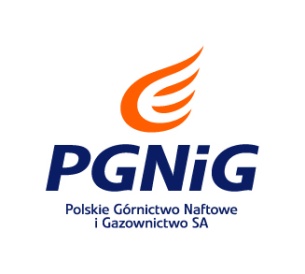 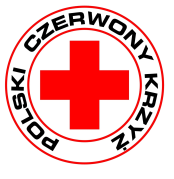 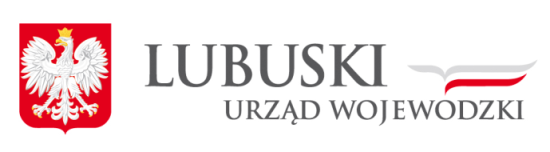 Komunikat XXX  Jubileuszowego Ogólnopolskiego Rajdu Samochodowego  HDK PCKodbytego w dniach 25.08.-28.08.2016 r.Patronat Honorowy objęliWładysław Dajczak			Wojewoda LubuskiWaldemar Sługocki			Senator RPSławomir Rybicki			Senator RPCezary Sadrakuła 			Burmistrz SławyIgnacy Odważny			Burmistrz SulechowaOrganizatorzy:-LOOPCK i LORHDK PCK-RCKiK w Zielonej Górze-Urzędy Miast i Gminy w Zielonej Górze, Sławie, Sulechowie, Bojadłach- JRG PSP w SulechowiePatronat Medialny objęło Radio Zachód SA i Radio Zielona Góra oraz Gazeta Lubuska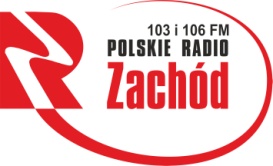 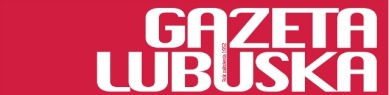 Termin i trasa rajdu25.08 – 28.08.2016 r.Sława-Bojadła-Klenica-Trzebiechów-Sulechów- Mozów SławaKierownictwo Rajdu:-Pan Jan Kowalczyk 					Komandor Rajdu-Pan Adrian Michalak					Sędzia Główny Rajdu- Pani Bogusława  Fediuk- Pelińska 			Biuro RajduW rajdzie uczestniczyło 40 załóg .Załogi reprezentowały następujące województwa: lubuskie, pomorskie, zachodniopomorskie, wielkopolskie, mazowieckie, łódzkie , śląskie, dolnośląskie,  podlaskie, małopolskie, kujawsko-pomorskie.Podczas trwania rajdu tradycyjnie już obradowało Prezydium Krajowej Rady HDK PCK.         Rajdowców odwiedzili :Sławomir KaczyńskiJanusz SiwińskiAndrzej ChałupkaLesław KosikTadeusz kowalewskiJan KowalczykW bieżącym roku w trakcie rajdu obradował 40. Sejmik Ogólnopolskiego Rajdu Czerwona RóżaW uroczystym  otarciu XXX Jubileuszowego Ogólnopolskiego Rajdu Samochodowego HDK PCK wzięli udział zaproszeni goście:dyrektor Biura Senatora RP Waldemara Sługockiego – Jarosław Flakowski,Burmistrz Sławy Cezary Sadrakuła oraz pracownicy Urzędu Miasta w osobach Halina Dąbrowska, Dorota Wójcik i Tomasz KrzymińskiNadleśniczy Nadleśnictwa Sława Śląska Wiesław DaszkiewiczKlasyfikacja Generalna do 45 latI miejsce 		– załoga nr 29 Sulechów	II miejsce		- załoga  nr 36 Gdańsk, Świnice, StargardIII miejsce		- załoga nr 16 LubańKlasyfikacja Generalna powyżej 45 lat	I miejsce		załoga nr 32 SłupskII miejsce		załoga nr 30 WrocławIII miejsce 		załoga nr 24 LubońPowyższe załogi otrzymują puchary ufundowane przez :               Senatora RP Waldemara Sługockiego   / 3 szt / oraz książka ja jego autorstwaSenatora RP Sławomira RybickiegoStarosty Powiatu WschowskiegoPrezesa   Polskiego Czerwonego KrzyżaPrzewodniczącego Krajowej Rady HDK PCKPuchar Prezesa Lubuskiego Oddziału Okręgowego PCK w Zielonej GórzePrezydenta  Miasta Zielonej Góry/ 3 szt.Puchar  od załogi  Państwa Towpik/ zwycięzców z 2015r.Burmistrza  SulechowaPrzewodniczącego Rady Miasta SulechówPrzewodniczący Rejonowej Rady HDK PCK w SulechowieDowódcy  JRG PSP w SulechowieDyrektora OSIR w SulechowieWójta Gminy BojadłaPuchar Sędziego Głównego Rajdu /3 szt/Dyrektora ALDEMED w Zielonej GórzeKomandora RajduPuchar Arkadiusza SowińkiegoNagrody i upominki ufundowali:Burmistrz SławyPGNIG Oddział Zielona GóraRCK I K Zielona GóraSebastian Gadomski – Optyk Zielona Góra,  Krzysztof Katarzyński – Sogest Zielona Góra,Wojewódzki Ośrodek Ruchu Drogowego Zielona Góra,Nadleśnictwo Sława ŚląskaAldemed  Zielona Góra  Bomadek Trzebiechów    Burmistrz  Sulechowa   Jarosław Bartoszewski  TczewPodoland Daniel AbratkiewiczKIM Sp. z o.o. - SKODAGazeta LubuskaPapillio GroupZa zajęcie I miejsca w klasyfikacji generalnej w obydwu grupach wiekowychLubuski Oddział Okręgowy PCK w Zielonej Górze funduje  Voucher po 400 złotych na załogę.I Miejsce  do 45 lat załoga nr 29 SulechówI  Miejsce po wyżej  45 lat załoga nr 32 SłupskKlasyfikacja kierowców do 45 latI   miejsce załoga nr 16 Lubań Dariusz TylkaII  miejsce załoga nr  36 Świnice W. Michał StasiakIII miejsce załoga nr  18 Kraków Maciej FilipowskiKlasyfikacja kierowców powyżej 45 latI   miejsce załoga nr 32 Słupsk Maciej PacynoII  miejsce załoga nr 38 Świnice Grzegorz StasiakIII miejsce załoga nr 30 Wrocław Dariusz MikołajczykKlasyfikacja pilotów  do  45 latI   miejsce załoga nr 29 Sulechów Sebastian TowpikII  miejsce załoga nr 20 Poznań Wojtek WojcieszakIII miejsce załoga nr 14 Warszawa Małgorzata UrbaniakIII miejsce załoga nr 30 Dariusz BorowczakKlasyfikacja pilotów  powyżej  45 latI   miejsce załoga nr 32 Słupsk Mieczysław TrockiII  miejsce załoga nr 17 Mysłowice Krystian RaśIII miejsce załoga nr 19 Police Anna SieczkarekIII miejsce załoga nr 37 Bytom Waldemar ŁapińskiKlasyfikacja Pani do 45 latI   miejsce załoga   nr 36 Świnice W., Stargard Gdański Barbara Kaletha - ZysII miejsce załoga    nr 33 Września Monika Meller	                                                                                                                                           III miejsce załoga  nr 29 Sulechów Kamila TowpikIII miejsce załoga nr 18 Kraków Anna Świątek	 Klasyfikacja Pani powyżej 45 latI   miejsce załoga   nr 37 Bytom Barbara Czerwińska	II miejsce załoga    nr 27 Zławieś Wielka Anna Szwabowicz	                                                                                                                                                III miejsce załoga   nr 17 Mysłowice Stefania RaśKonkurs Wiedzy o Ruchu DrogowymI miejsce załoga nr 30 Wrocław Dariusz MikołajczykII miejsce załoga nr 31 Zielona Góra Hubert Borowczak	II miejsce załoga nr 24 Lubonianka Zbyszko Wojciechowski	Konkurs Wiedzy o Regionie LubuskimI   miejsce załoga nr 13 Grodzisk Mazowiecki  Małgorzata Cygnot	II  miejsce załoga nr 36 Gdańsk Barbara Kaletha -ZysIII miejsce załoga nr 39 Świnice W. Natalia Przytuła	Konkurs Wiedzy o CK i PCKI   miejsce załoga nr 36 Gdańsk Barbara Kaletha -ZysII miejsce załoga nr 37 BytomIII miejsce załoga nr 31 Zielona Góra Iza Borowczak	  Konkurs na Hasło RajdoweI miejsce  załoga nr 30 WrocławII  miejsce załoga nr 36 Gdańsk - ŚwiniceIII miejsce załoga nr 13 WarszawaPuchar Jednostki Ratowniczo-Gaśniczej PSP w Sulechowie dla najlepszej załogi w konkurencji strażackiejZałoga nr 5 LubańPierwsza PomocI   miejsce załoga nr 27 Przysiek Katarzyna Kowalska	  I miejsce załoga nr 29 Sulechów Sebastian Towpik	I miejsce załoga nr 31 Zielona Góra Dariusz BorowczakI miejsce załoga nr Słupsk Mieczysław Tracki	Najmłodszy kierowca Rajdu         załoga nr 20 Poznań Paulina WachowiakNajstarszy Kierowca Rajdu           załoga nr 19 Police Czesław SieczkarekPechowiec Rajdu                           załoga nr 28 Natalia DrzewieckaPozostałe niewymienione konkurencje w powyższym komunikacie zostały ujęte w klasyfikacji generalnej.Za szczególną pomoc w organizacji Rajdu podziękowania  otrzymują:Barbara Kaletha-Zys		GdańskAndrzej Lenard			Nowa SólAdrian Michalak		KożuchówJarosław Bartoszewski                   TczewSerdeczne podziękowania kierujemy również do wszystkich osób, które w jakikolwiek sposób przyczyniły się do organizacji i przebiegu rajdu.Wszyscy uczestnicy rajdu otrzymują dyplomy uczestnictwa w rajdzie oraz nagrody i upominki ufundowane przez organizatorów i sponsorów rajdu.Wszystkie dzieci otrzymują  nagrody i upominki przekazane przez sponsorów rajdu.Wszystkie nagrody przekazane na XXX Ogólnopolski Rajd Samochodowy HDK PCK zostały wręczone jego uczestnikom w dniu 28.08.2016 r. w obecności władz samorządowych  i  Polskiego Czerwonego Krzyża.Wszystkie artykuły spożywcze przekazano na żywienie rajdowców.W czasie trwania rajdu krwiodawcy i sympatycy PCK zebrali 3000 zł  na zakup  art. szkolnych  i  książek  / Ogólnopolska  Akcja Wyprawka dla Żaka  / za co serdecznie dziękujemy.26.08.2016r w piątek  na terenie Ośrodka PCK w Sławie został podstawiony ambulans   Regionalnego Centrum Krwiodawstwa i Krwiolecznictwaz Zielonej Góry, Do udziału w akcji zgłosiło się 47 osób, oddało krew  36  osób pozyskano 16,20    litrów krwi pełnej. Krew oddali rajdowcy oraz mieszkańcy Sławy i okolicy.  Dziękujemy.XXXI Ogólnopolski Rajd Samochodowy HDK PCK odbędzie się w dniach 24 do 27.08.2017 r. na terenie Ośrodka Polskiego Czerwonego Krzyża w Sławie, na który już dziś  serdecznie państwa zapraszamy.Sekretarz RajduBogusława Fediuk – PelińskaKomandor RajduJan Kowalczyk